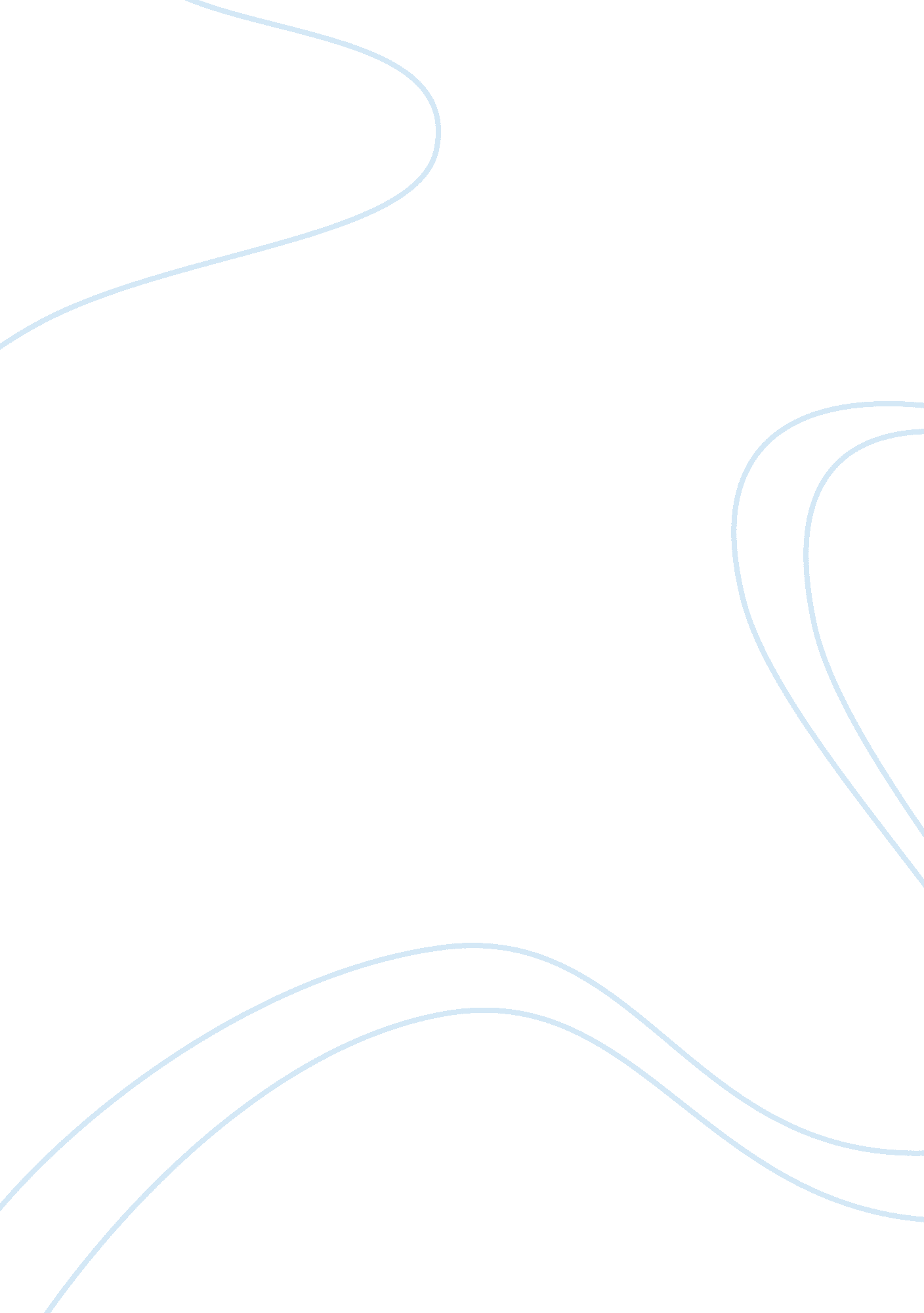 Summary of kristof argumment , his claim and reason on environmental balance pick...Linguistics, English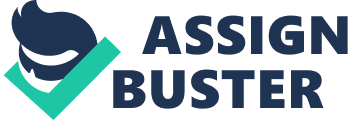 Summary of Kristof’s Arguments The writing “ For Environmental Balance Pick up a Rifle” by Nicholas D. Kristof is quite engaging. Kristof argues that the deer is turning destructive and says that hunting deer would be the best way to counteract such destruction (Red 186). As per my knowledge, he could be right about his argument regarding the deer and what could be done about it. He remains entertaining all through the say, but the point is does he present a persuasive case? To mean, “ Does he provide sufficient evidence?” and “ Has he evidences that his solution is better placed than other alternative solutions?” (Red 186). 
Taking the first question, in the short essay Kristof hardly gives overwhelming proof, but I get convinced there is some problem. The most persuasive of the presented evidences is where he says that New Jersey “ advocated deer hunting as an ecological need” in paragraph 16 (Red 187). I am less knowledgeable about New Jersey Audubon Society, but I suppose there are fellows greatly interested in nature and conservation and despite such a lot supporting deer hunting, there could be a matter to this solution (Red 187). 
I also share in his view that in this meat-eaters dominated nation “ wringing one’s hands over dead dear is soggy mentality” (Red 188). As per Kristof, leaving the deer to die from hunger and disease is the current substitute to deer hunting. What I still doubt is that the lacking alternative of reducing deer population apart from hunting. In my view, Kristof’s explanation about certain birth control measures is insufficient. 
In summary, Kristof’s essay in my view is engaging and he presents a useful idea but I think his comment that “ hunting is as natural as bird watching” in the last paragraph makes readers loose in his argument. 
Works Cited 
Red, Readings. " A Guide to Critical Thinking and Argument." Current Issues and Enduring Questions. n. d. 186-188. Print. 